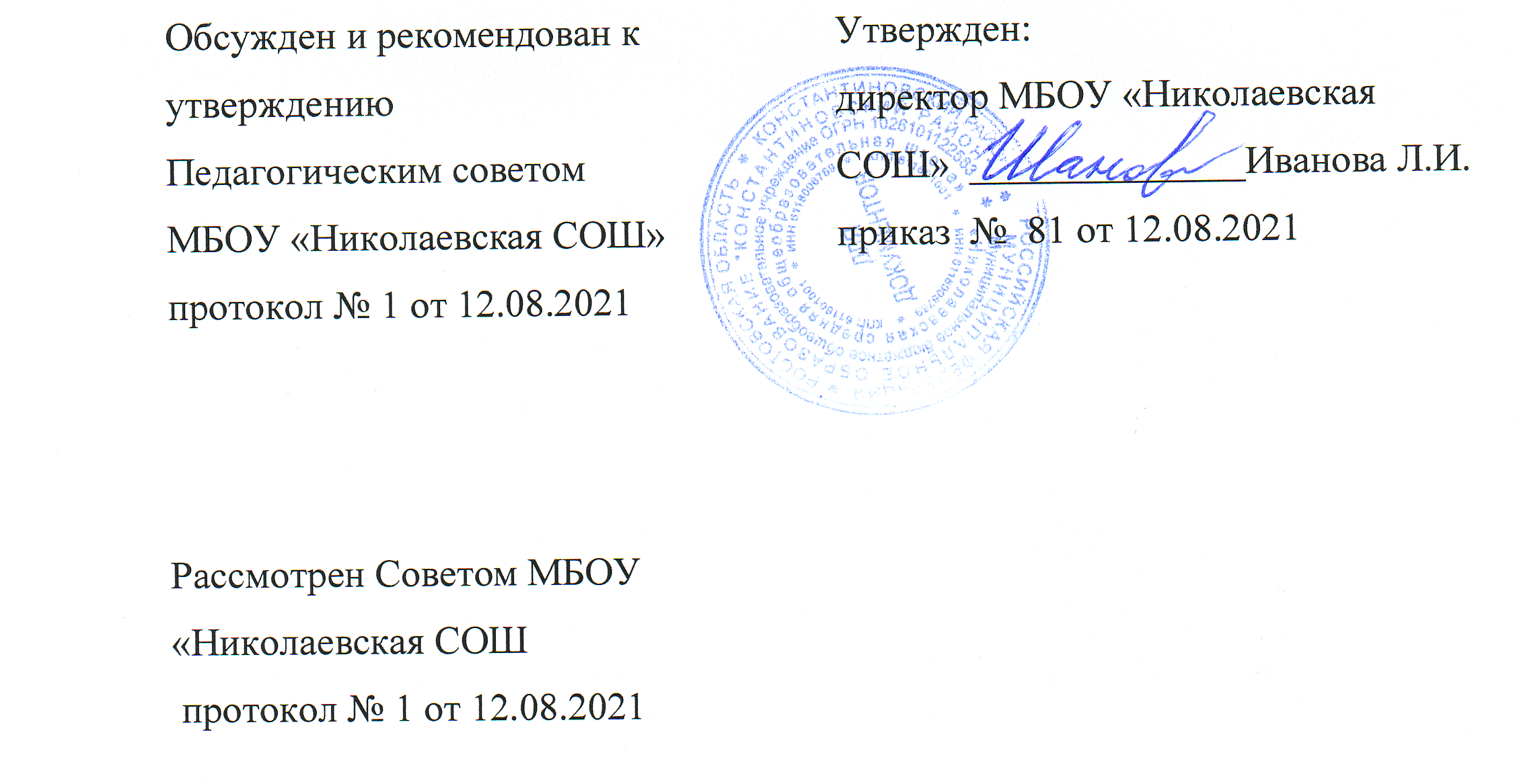 Учебный планМуниципального бюджетного общеобразовательного учреждения «Николаевская средняя общеобразовательная школа»среднее общее образование (ФГОС СОО)на 2021-2022 учебный годПояснительная записка.1.Перечень основных федеральных нормативных правовых документов, используемых при разработке учебного плана МБОУ «Николаевская СОШ».Учебный план Муниципального бюджетного общеобразовательного учреждения «Николаевская средняя общеобразовательная школа» для 10-11-х классов, реализующих федеральный государственный образовательный стандарт среднего общего образования (далее – ФГОС СОО) на 2021 – 2022 учебный год разработан на основе следующих нормативных документов: - Федеральный закон от 29.12.2012 № 273-ФЗ «Об образовании в Российской Федерации»; - Областной закон от 14.11.2013 № 26-ЗС «Об образовании в Ростовской области» (в ред. от 24.04.2015 № 362-ЗС).- Федеральный Государственный Образовательный Стандарт среднего общего образования (утвержденный приказом Министерства образования и науки РФ от 17 мая 2012 г. N 413); - Порядок организации и осуществления образовательной деятельности по основным общеобразовательным программам – образовательным программам начального общего, основного общего и среднего общего образования, утвержденный приказом Министерства просвещения РФ от 20.04.2021 № 63180;  - Приказ Министерства образования и науки РФ от 17 мая 2012 г. N 413"Об утверждении федерального государственного образовательного стандарта среднего общего образования" (с изменениями и дополнениями от: 29 декабря 2014 г., 31 декабря 2015 г., 29 июня 2017 г., 24 сентября, 11 декабря 2020 г);- Приказ № 766 от 23 декабря 2020 г. «О внесении изменений в федеральный перечень учебников, допущенных к использованию при реализации имеющих государственную аккредитацию образовательных программ начального общего, основного общего, среднего общего образования организациями, осуществляющими образовательную деятельность, утвержденный приказом Министерства просвещения Российской Федерации от 20 мая 2020 г. № 254»;- Постановление Главного государственного санитарного врача Российской Федерации от 28.09.2020 № 28 Об утверждении санитарных правил СП 2.4.3648-20 «Санитарно-эпидемиологические требования к организациям воспитания и обучения, отдыха и оздоровления детей и молодежи»;- Постановление Главного государственного санитарного врача РФ от 30.06.2020 N 16 "Об утверждении санитарно-эпидемиологических правил СП 3.1/2.4.3598-20 "Санитарно-эпидемиологические требования к устройству, содержанию и организации работы образовательных организаций и других объектов социальной инфраструктуры для детей и молодежи в условиях распространения новой коронавирусной инфекции (COVID-19)";- Письмо Министерства образования и науки РФ от 08.10.2010 № ИК-1494/19 «О введении третьего часа физической культуры»; - Письмо Минобрнауки от 14.12.2015 N 09-3564 «О внеурочной деятельности и реализации дополнительных общеобразовательных программ»;- Письмо Рособрнадзора от 20.06.2018 № 05-192 «Об изучении родных языков из числа языков народов Российской Федерации»; - Письмо Минобразования России от 13.11.2003 г. № 14-51-277/13 «Об элективных курсах в системе профильного обучения на старшей ступени общего образования»;- Письмо Министерства образования и науки Российской Федерации от 4 марта 2010 г. №03-413 «О методических рекомендациях по реализации элективных курсов»;- Примерная основная образовательная программа среднего общего образования, одобренная решением Федерального учебно-методического объединения по общему образованию;- Рекомендации Минобразования Ростовской области по составлению учебного плана образовательных организаций, реализующих основные образовательные программы начального общего, основного общего, среднего общего образования, расположенных на территории Ростовской области, на 2021-2022 учебный год.2.Структура и содержание.   В 2021-2022 учебном году в 10 - 11 классах реализуется учебный план универсального профиля  по ООП СОО ФГОС. Универсальный профиль ориентирован, в первую очередь, на обучающихся, чей выбор «не вписывается» в рамки других профилей. Он позволяет ограничиться базовым уровнем изучения учебных предметов, однако ученик также может выбрать учебные предметы на углубленном уровне.  В основу формирования учебного плана МБОУ «Николаевская СОШ» положены рекомендации Федерального государственного образовательного стандарта среднего общего образования. Учебный план определяет: нормативный срок освоения основной образовательной программы среднего общего образования – 2 года, количество учебных занятий за 2 года на одного обучающегося – не менее 2170 часов и не более 2590 часов (не более 37 часов в неделю, при шестидневной учебной неделе).   Перспективный учебный план состоит из двух частей – обязательной части и части, формируемой участниками образовательных отношений. Обязательная часть составляет 60%, а часть, формируемая участниками образовательных отношений, - 40% от общего объема. Общими для включения во все учебные планы являются учебные предметы: «Русский язык», «Литература», «Иностранный язык», «Математика: алгебра и начала математического анализа, геометрия», «История» (или «Россия в мире»), «Физическая культура», «Основы безопасности жизнедеятельности».Общими для включения во все учебные планы являются обязательные учебные предметы «Русский язык», «Литература», «Иностранный язык», «Математика (включая алгебру и начала математического анализа, геометрию)» или «Алгебра и начала математического анализа» и «Геометрия», «История» (или «Россия в мире»), «Астрономия», «Физическая культура», «Основы безопасности жизнедеятельности», а также индивидуальный проект.  Индивидуальный проект как особая форма организации деятельности обучающихся (учебное исследование или учебный проект) выполняется обучающимся самостоятельно под руководством учителя (тьютора) по выбранной теме в рамках одного или нескольких изучаемых учебных предметов, курсов в любой избранной области деятельности: познавательной, практической, учебно-исследовательской, социальной, художественно-творческой, иной.Индивидуальный проект выполняется обучающимся в течение одного года или двух лет в рамках учебного времени, специально отведенного учебным планом. Индивидуальный проект должен быть представлен в виде завершенного учебного исследования или разработанного проекта: информационного, творческого, социального, прикладного, инновационного, конструкторского, инженерного.Допускается включение в учебный план времени, отведенного в первую очередь на конструирование выбора обучающегося, его самоопределение и педагогическое сопровождение этих процессов. Могут быть выделены часы на консультирование с тьютором, психологом, учителем, руководителем общеобразовательной организации. Общеобразовательная организация обеспечивает реализацию учебных планов одного или нескольких профилей обучения: - естественнонаучного, - гуманитарного, - социально-экономического, - технологического, - универсального. Образовательная организация составляет учебный план исходя из своего календарного учебного графика на текущий учебный год.Учебные предметы «Русский язык», «Литература», «Родной язык», «Родная литература», «Иностранный язык», «Второй иностранный язык», «История», «География», «Экономика», «Право», «Математика (включая алгебру и начала математического анализа, геометрию)» или «Алгебра и начала математического анализа» и «Геометрия», «Информатика», «Физика», «Химия», «Биология» могут изучаться на базовом и углубленном уровнях.Учебный план профиля обучения (кроме универсального) должен содержать не менее трех (четырех) учебных предметов на углубленном уровне изучения из соответствующей профилю обучения предметной области и (или) смежной с ней предметной области. В учебном плане могут быть также отражены различные формы организации учебных занятий, формы промежуточной аттестации в соответствии с методическими системами и образовательными технологиями, используемыми общеобразовательной организацией. 3. Обязательная часть учебного плана определяет состав учебных предметов обязательных предметных областей, которые должны быть реализованы во всех имеющих государственную аккредитацию образовательных учреждениях, реализующих основную образовательную программу среднего общего образования, и учебное время, отводимое на их изучение по классам (годам) обучения.Обязательная часть базисного учебного плана отражает содержание образования, которое обеспечивает достижение важнейших целей современного основного образования:формирование российской гражданской  идентичности,формирование гражданской позиции выпускника как сознательного, активного и ответственного члена российского общества, уважающего закон и правопорядок, осознающего и принимающего свою ответственность за благосостояние общества, осознанно принимающего традиционные национальные и общечеловеческие гуманистические и демократические ценности, способного противостоять социально опасным и враждебным явлениям в общественной жизни;готовность к служению Отечеству, его защите;формирование мировоззрения, соответствующее современному уровню развития науки и общественной практики,формирование основы саморазвития и самовоспитания- формирование сознания и поведения личности в поликультурном мире, готовности вести диалог с другими людьми, достижения в нѐм взаимопонимания,формирование навыков продуктивного сотрудничества,готовность к образованию и самообразованию на протяжении всей жизни; к сознательному отношению к непрерывному образованию как условию успешной профессиональной и общественной деятельности. 4.Обоснование использования части, формируемой участниками образовательного процесса (компонента образовательного учреждения).Часть перспективного учебного плана, формируемая участниками образовательных отношений, обеспечивает реализацию индивидуальных потребностей обучающихся и предусматривает: - увеличение учебных часов, отводимых на изучение отдельных предметов обязательной части c  учетом реальных потребностей, способностей и познавательных интересов обучающихся;  - введение учебных курсов, обеспечивающих различные интересы обучающихся,  элективных курсов по отдельным   предметам, на которых рассматриваются разделы предмета, не входящие в основной курс; - введение метапредметных курсов,  обеспечивающих  освоение  обучающимися надпредметных понятий и универсальных учебных действий (регулятивных, познавательных, коммуникативных), овладение навыками учебно-исследовательской, проектной и социальной деятельности;- введение индивидуального проекта, выполняемого обучающимся самостоятельно под руководством учителя по выбранной теме в рамках одного или нескольких изучаемых учебных предметов, курсов в любой избранной области деятельности (познавательной, практической, учебно-исследовательской, социальной, художественно-творческой, иной).  Перспективный учебный план МБОУ «Николаевская СОШ» направлен на обеспечение реализации  одного профиля обучения: универсального, исходя из запроса обучающихся и их родителей (законных представителей). Учебным планом  школы предусмотрено следующее распределение часов части, формируемой участниками образовательных отношений в соответствии с результатами диагностики, проводимой администрацией школы:Ориентируясь на статус русского языка как обязательного предмета для государственной итоговой аттестации и приоритетные направления государственной политики в сфере образования, на основе социального заказа учащихся из части, формируемой участниками образовательного процесса, выделено:1 дополнительный час на изучение учебного предмета «Русский язык» в 10 классе и 1 час элективный курса «Секреты русской пунктуации»."Родной язык и родная литература" это отдельная предметная область, поэтому в учебном плане среднего общего образования по ФГОС должно быть предусмотрено изучение хотя бы одного из учебных предметов "Родной язык" или "Родная литература". Поэтому в 11 классе предусмотрен 1 час на изучение предмета «Родной язык». Количество часов определяет образовательная организация. Минимально 0,5 часа в 10 или 11 классе.Ориентируясь на статус математики как обязательного предмета для государственной итоговой аттестации и приоритетные направления государственной и региональной политики в сфере образования   из части, формируемой участниками образовательного процесса, на изучение   предметов выделено: по 1 часу в неделю на усиление предмета «Алгебра и начала анализа» в 10 – 11 классах и 1 час в неделю в 11 классе на элективный курс «Подготовка к ЕГЭ по математике».- В связи с высокой востребованностью  знаний по предмету «Физика» со стороны   обучающихся  выпускных  классов  за  счет  части,  формируемой  участниками образовательного	процесса,	выделен	по 1 дополнительному часу на изучение «Физики» в 10 - 11 классах и по 1 часу на элективный курс «Методы решения физических задач».- В связи с высокой востребованностью в современном обществе информационных технологий, на основании социального запроса учащихся из части, формируемой участниками образовательного процесса, выделено по 1 часу на изучение  элективного курса «Информатика в задачах» в 10-11 классах.- По 0,5 часа дополнительно выделено на изучение «Экономики» и «Права» для успешной сдачи экзамена по обществознанию.- для формирования у обучающихся системных представлений и опыта применения методов, технологий и форм организации проектной и учебно-исследовательской деятельности для достижения практико-ориентированных результатов образования; формирования навыков разработки, реализации и общественной презентации обучающимися результатов исследования, индивидуального проекта, направленного на решение научной, личностно и (или) социально - значимой проблемы добавлен курс по выбору «Индивидуальный проект» (1 час).Преподавание курса химии базового уровня будет осуществляться в объеме 2 часов в неделю, так как преподавание будет строиться по Программе курса химии для 8-11 классов общеобразовательных учреждений, рассчитанной на 2 часа в неделю в каждом классе. Дополнительный 1 час в неделю взят из части, формируемой участниками образовательного процесса.Биология в 10 классе изучается на базовом уровне — 1 час в неделю. Дополнительный час выделен из части, формируемой участниками образовательного процесса, на основе социального заказа учащихся.В соответствии с Методическими рекомендациями по введению учебного предмета «Астрономия» как обязательного для изучения на уровне среднего общего образования Минобрнауки России; письмом минобразования Ростовской области   23.06.2017 № 24/4.1-5038, от 20.07.2017 № 24/4.1-5840 в естественно – научные предметы в 10 классе добавлен 1 час «Астрономии».Внеурочная деятельность организуется по направлениям развития личности (спортивно-оздоровительное, духовно-нравственное, социальное, общеинтеллектуальное, общекультурное) в отличных от учебных занятий формах, таких как художественные, культурологические, филологические, хоровые студии, сетевые сообщества, школьные спортивные клубы, и секции, конференции, олимпиады, военно-патриотические объединения, экскурсии, соревнования, поисковые и научные исследования, общественно-полезные практики и другие формы на добровольной основе в соответствии с выбором участников образовательных отношений.Во внеурочной деятельности с учетом положений Программы воспитания и социализации обучающихся проходят занятия в рамках предметной области «Основы духовно-нравственной культуры народов России». Кроме того, занятия по данной предметной области проводятся в рамках программ (планов) внеурочной деятельности классных руководителей, программы воспитания и социализации обучающихся. Вопросы духовно-нравственной культуры народов России также рассматриваются при изучении учебных предметов других предметных областей (истории, обществознания, литературы, в рамках программ внеурочной деятельности и дополнительного образования.зависимости от задач на каждом этапе реализации образовательной программы количество часов, отводимых на внеурочную деятельность, может изменяться.Выбор моделей внеурочной деятельности в 10 - 11  классе 5. Информация о режиме образовательного процесса.Учебный план для 10-11 классов ориентирован на 2-летний нормативный срок освоения образовательных программ среднего  общего образования. Учебные занятия в 10 - 11 классах проводятся по 6-дневной учебной неделе в первую смену.Продолжительность учебного года для обучающихся  10 классов –35 учебных недель, 11 класса – 34 учебные недели. Продолжительность урока для 10 – 11 классов - 40 минут.Элективные курсы проводятся после последнего урока  с перерывом 40 минут.Учебный план МБОУ «Николаевска СОШ»Среднее общее образование 10 класс  (универсальный  профиль)         2021-2022 учебный годУчебный план МБОУ «Николаевска СОШ»Среднее общее образование 11 класс  (универсальный  профиль)         2021-2022 учебный год6. Формы промежуточной аттестации. Согласно «Положению о формах, периодичности и порядке текущего контроля успеваемости и промежуточной аттестации обучающихся Муниципального бюджетного общеобразовательного учреждения «Николаевская средняя общеобразовательная школа» Приказ № 52   от 31.08.2015 г) промежуточная аттестация обучающихся может проводиться в форме:- комплексной контрольной работы;- итоговой контрольной работы;- письменных и устных экзаменов;- тестирования;- защиты проекта;- иных формах, определяемых образовательными программами МБОУ «Николаевская СОШ» и (или) индивидуальными учебными планами.  В соответствии с ФГОС в промежуточную аттестацию включена новая   диагностика результатов личностного развития. Она может проводиться в разных формах (диагностическая работа, результаты наблюдения и т.д.). Такая диагностика предполагает проявление учеником качеств своей личности: оценки поступков, обозначение своей жизненной позиции, культурного выбора, мотивов, личностных целей. Это сугубо личная сфера, поэтому правила личностной безопасности, конфиденциальности требуют проводить такую диагностику только в виде неперсонифицированных работ. Работы, выполняемые учениками, не подписываются, и таблицы, где собираются эти данные, показывают результаты только по классу или школе в целом, а не по конкретному ученику.Форма письменной контрольной работы дополняется новыми формами контроля результатов, как:- целенаправленное наблюдение (фиксация проявляемых ученикам действий и качеств по заданным параметрам),- самооценка ученика по принятым формам (например, лист с вопросами по саморефлексии конкретной деятельности),- результаты учебных проектов,- результаты разнообразных внеучебных и внешкольных работ, достижений учеников.классФорма  организации (направление или наименование)10 классКлуб «Трудности русского языка»10 классКружок «Курс практической математики»10 классКлуб «Свобода. Ответственность. Выбор»10 классКружок «Основы экологической культуры»11 классКлуб «Трудности русского языка»11 классКружок «Курс практической математики»11 классКлуб «Свобода. Ответственность. Выбор»11 классКружок «Школа выживания»Предметные областиУчебные предметы                                   Классы10 класс10 классПредметные областиУчебные предметы                                   КлассыБазовый уровеньФакультативные курсыРусский язык и литератураРусский язык2Русский язык и литератураЛитература3Иностранные языкиИностранный язык3Математика и информатикаАлгебра и начала математического анализа3Математика и информатикаГеометрия2Математика и информатикаИнформатика1Общественно-научные предметы История 2Общественно-научные предметы Экономика1Общественно-научные предметы Обществознание2Общественно-научные предметы Право1Общественно-научные предметы География1Естественно-научные предметыФизика3Естественно-научные предметыАстрономия1Естественно-научные предметыХимия2Естественно-научные предметыБиология2Физическая культура и ОБЖФизическая культура3Физическая культура и ОБЖОсновы безопасности жизнедеятельности1Курсы по выборуИндивидуальный проект:математика1Курсы по выборуСекреты русской пунктуации1Курсы по выборуИнформатика в задачах1Курсы по выборуМетоды решения физических задач1ИтогоИтого343Максимально допустимая недельная нагрузкаМаксимально допустимая недельная нагрузка37 часов37 часовПредметные областиУчебные предметы                                   Классы10 класс10 классПредметные областиУчебные предметы                                   КлассыБазовый уровеньФакультативные курсыРусский язык и литератураРусский язык2Русский язык и литератураЛитература3Родной язык и родная литератураРодной язык1Иностранные языкиИностранный язык3Математика и информатикаАлгебра и начала математического анализа3Математика и информатикаГеометрия2Математика и информатикаИнформатика1Общественно-научные предметы История 2Общественно-научные предметы Экономика1Общественно-научные предметы Обществознание2Общественно-научные предметы Право1Общественно-научные предметы География1Естественно-научные предметыФизика3Естественно-научные предметыАстрономия0Естественно-научные предметыХимия2Естественно-научные предметыБиология2Физическая культура и ОБЖФизическая культура3Физическая культура и ОБЖОсновы безопасности жизнедеятельности1Курсы по выборуИндивидуальный проект:- математика- физика1Курсы по выборуПодготовка к ЕГЭ по математике1Курсы по выборуИнформатика в задачах1Курсы по выборуМетоды решения физических задач1ИтогоИтого343Максимально допустимая недельная нагрузкаМаксимально допустимая недельная нагрузка37 часов37 часов